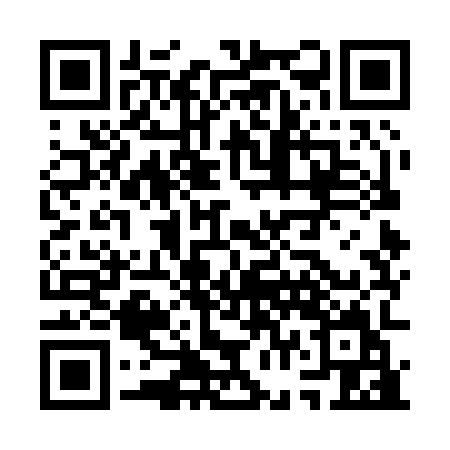 Ramadan times for Plainfeld, AustriaMon 11 Mar 2024 - Wed 10 Apr 2024High Latitude Method: Angle Based RulePrayer Calculation Method: Muslim World LeagueAsar Calculation Method: ShafiPrayer times provided by https://www.salahtimes.comDateDayFajrSuhurSunriseDhuhrAsrIftarMaghribIsha11Mon4:454:456:2812:173:286:076:077:4512Tue4:434:436:2612:173:296:096:097:4613Wed4:414:416:2412:173:306:106:107:4814Thu4:384:386:2212:163:316:126:127:4915Fri4:364:366:2012:163:326:136:137:5116Sat4:344:346:1812:163:336:156:157:5217Sun4:324:326:1612:163:346:166:167:5418Mon4:304:306:1412:153:346:186:187:5619Tue4:274:276:1212:153:356:196:197:5720Wed4:254:256:1012:153:366:216:217:5921Thu4:234:236:0812:143:376:226:228:0122Fri4:214:216:0612:143:386:236:238:0223Sat4:184:186:0312:143:396:256:258:0424Sun4:164:166:0112:133:396:266:268:0625Mon4:144:145:5912:133:406:286:288:0726Tue4:114:115:5712:133:416:296:298:0927Wed4:094:095:5512:133:426:316:318:1128Thu4:074:075:5312:123:426:326:328:1329Fri4:044:045:5112:123:436:346:348:1430Sat4:024:025:4912:123:446:356:358:1631Sun4:594:596:471:114:457:367:369:181Mon4:574:576:451:114:457:387:389:202Tue4:544:546:431:114:467:397:399:213Wed4:524:526:411:104:477:417:419:234Thu4:504:506:391:104:487:427:429:255Fri4:474:476:371:104:487:447:449:276Sat4:454:456:351:104:497:457:459:297Sun4:424:426:331:094:507:467:469:318Mon4:404:406:311:094:507:487:489:329Tue4:374:376:291:094:517:497:499:3410Wed4:354:356:271:094:527:517:519:36